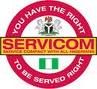 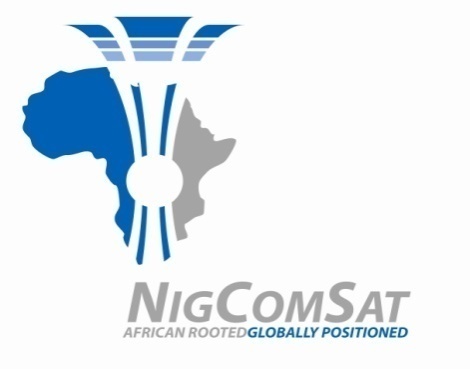 							CUSTOMER COMPLAINTS FORM (FORM CCF 1)NAME OF CUSTOMER:MOBILE NO.:ADDRESS:E-MAIL:NOTE: Forms are to be filled and sent as an email to servicom@nigcomsat.gov.ng S/NDATECOMPLAINTS